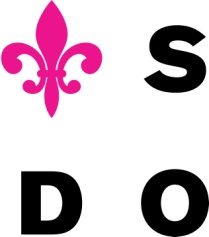 č. objednávky:	9/2018Vyřizuje:	xxxxTelefon:	xxxxMobil:	xxxxFax:	555 537 419E-mail:	xxxxDatum:	2.2.2018							     Kontakt: Tomáš Brož							     tel. 721 042 890 kralovstvi.risku@email.czObjednáváme u Vás:	návrh vizuálu, sjednocení grafiky, logotypCena do xxxx Kontaktní osoba:		xxxxPověřená osoba:			Správce rozpočtu:		Příkazce operace: